           Which is Most ReadPower Rangers now on Kix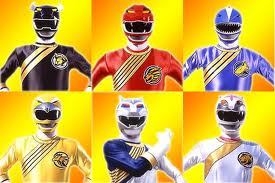 Power Ranger Dino Thunder now on Kix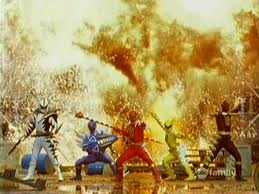 Saturday Smackdown on Kix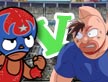 Toon Afternoon on Kix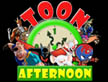 Power Rangers S.P.D coming soon to Kix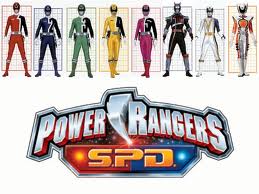 